Информация о проведении анкетирования несовершеннолетних (12-17 лет) на знание ответственности за потребление и распространение наркотических средств, психотропных веществ, их аналогов.С 3 по 26 апреля 2023 года  в Государственном учреждении образования  « Средняя школа № 20 г. Борисова» среди обучающихся 12-17 лет было проведено анкетирование на знание ответственности за потребление и распространение наркотических средств, психотропных веществ, их аналогов.Как распознать признаки наркомании у детей?Обращайте внимание на неожиданные изменения в поведении подростка:резкое снижение или повышение активности,потеря интереса к учебе, увлечениям, пропуски занятий,необъяснимая раздражительность, лживость, рассеянность,появление подозрительных приятелей, резкое изменение круга друзей,появление скрытости в поведении, отказ сообщать о своем местонахождении,позднее возвращение домой в необычном состоянии,трудное пробуждение по утрам, невнятная речь,потеря аппетита, снижение веса, сонливость.Вас должно насторожить:исчезновение денег ил и ценностей из дома,увеличение требуемой суммы денег на карманные расходы,наличие у подростка медикаментов, шприцев, ампул, тюбиков из-под клея,непривычные запахи, пятна на одежде, следы на теле подростка.Помните: основные причины, приводящие подростка к употреблению наркотиков (кроме генетической предрасположенности и родовой травмы) — причины, возникшие в результате неблагоприятных семейных отношений:неадекватная заниженная или завышенная самооценка,отсутствие четкой цели в жизни, отсутствие заботы о себе и о своем здоровье,недостаток любви и поддержки в семье,эмоциональная боль, разочарование а семье от психологической (а иногда и физической) травмы, полученной в детстве от родителей,гиперопека со стороны родителей, отсутствие навыков самостоятельного приема решений,низкая устойчивость к стрессам, неумение справляться с трудностями,неумение получать удовольствие, удовлетворение от повседневной  жизни,отсутствие нравственных ценностей, внутреннего стержня.Что делать родителям, чтобы их ребенок не стал наркоманом:выберите позицию личной ответственности за своего ребенка, свою семью. Не ждите, когда беда постучит к Вам в дом. Ищите литературу, найдите время, чтобы поговорить с Вашим ребенком на темы о наркомании,создавайте в своей семье атмосферу любви, доверия и безопасности, вырабатывайте ясные и справедливые правила повседневной жизни, выполняйте взятие обещания, интересуйтесь заботами и проблемами ребенка, его внутренним миром,развивайте в ребенке навыки самостоятельного приема решений, инициативу, собственный взгляд на происходящее. Лучше, чтобы Ваш ребенок был ведущим, не  ведомым,учите подростка справляться с трудностями  и неудачами, говорите, что отрицательный опыт, тоже опыт,учите ребенка видеть и понимать красоту окружающего мира, учите получать удовольствие в повседневной жизни (от природы, хорошей книги, общения с интересными людьми и т.д.)Помните!Ваша роль должна быть не запрещающей, не наставляющей,
а поддерживающей, принимающей, информирующей.Доносите до Ваших детей, что:вслед за удовольствием от принятия наркотиков наступают сильные физические муки,сильно ухудшается физическое здоровье,резко снижаются умственные способности,высокий риск заражения СПИДом, другими инфекционными заболеваниями,уменьшается и сходит на нет половая потенция,подросток лишается будущего,те, кто употребляет наркотики — не самые крутые. Они самые глупые. Продажа наркотиков — большой бизнес и наркоман играет в нем роль пешки, дурочка, который расплачивается за свою глупость не только деньгами, но и своей жизнью.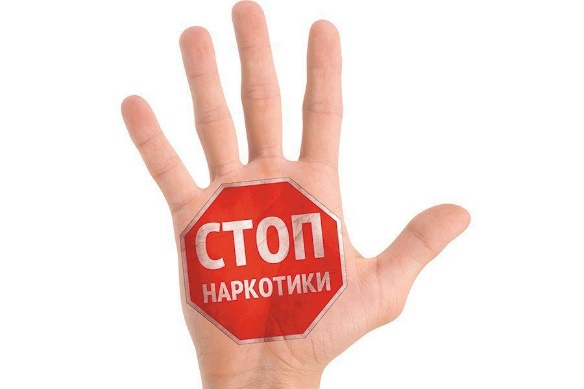 